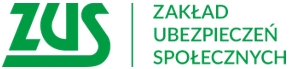 Informacja prasowaPłatniku, pamiętaj o rozliczeniu składki zdrowotnejOsoby, które w 2022 r. rozliczały dochody z prowadzenia działalności lub spółki osobowej według skali podatkowej, podatku liniowego albo ryczałtu od przychodów ewidencjonowanych, mają czas do 22 maja na złożenie deklaracji ZUS DRA za kwiecień 2023 r., w której muszą rozliczyć składkę zdrowotną za cały ubiegły rok.Od 1 stycznia 2022 roku podstawa wymiaru składki na ubezpieczenie zdrowotne ustalana jest w zależności od tego, jaki rodzaj pozarolniczej działalności prowadzi płatnik składek oraz od tego, jaką formę opodatkowania stosuje do przychodów z tej działalności.Każda osoba prowadząca pozarolniczą działalność, która opłaca składki na własne ubezpieczenia, w 2023 r. po raz pierwszy ma obowiązek złożyć roczne rozliczenie składki na ubezpieczenie zdrowotne. Służy ono temu, aby ustalić składkę na ubezpieczenie zdrowotne za dany rok na podstawie przychodów/dochodów w nim osiągniętych. Składkę na ubezpieczenie zdrowotne za 2022 rok przedsiębiorcy muszą rozliczyć w 2023 roku. Warto przy tym przypomnieć, że od 1 stycznia 2022 r. wszyscy płatnicy, mają  obowiązek co miesiąc składać deklarację rozliczeniową ZUS DRA, co jest podstawą do prawidłowego rozliczenia konta.Co istotne, ustalona roczna składka zdrowotna może okazać się niższa lub wyższa od sumy składek, którą przedsiębiorca zapłacił przez cały rok – informuje Marlena Nowicka – rzeczniczka prasowa ZUS w Wielkopolsce - Jeśli z rozliczenia wychodzi niedopłata, należy uregulować różnicę w terminie płatności składki za kwiecień, czyli do 22 maja 2023 roku. W przypadku nadpłaty – na profilu na PUE ZUS płatnik znajdzie gotowy wniosek o jej zwrot. Trzeba go zweryfikować, podpisać i odesłać przez PUE ZUS do 1 czerwca. Jeżeli na koncie klienta nie będzie innych zobowiązań wobec ZUS, nadpłata zostanie wypłacona do 1 sierpnia 2023 roku.Na stronie www.zus.pl ZUS udostępnił kalkulator, który pomoże w wyliczeniu rocznej składki na ubezpieczenie zdrowotne.Każdy płatnik składek, może uzyskać pomoc podczas e-wizyty w ZUS, w Centrum Obsługi Telefonicznej (COT) pod numerem telefonu 22 560 16 00, a także u doradcy płatnika w każdej placówce ZUS.Co ważne, roczne rozliczenie składki zdrowotnej nie dotyczy płatników na karcie podatkowej, twórców i artystów, wspólników spółki komandytowej, jednoosobowej spółki z o.o. oraz osób współpracujących.